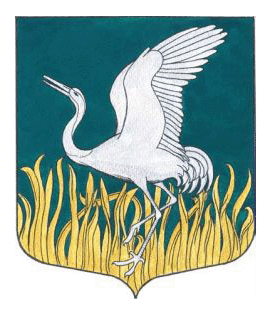 Ленинградская областьЛужский муниципальный районСовет депутатов Мшинского сельского поселенияРЕШЕНИЕот «24» июля 2020 года                                                                                                             №60«О внесении изменений и дополнений в решение совета депутатовМшинского сельского поселения от 24 декабря 2019 года № 28 «О бюджете Мшинского сельского поселения на 2020 год и плановый период 2021 и 2022 годы»В соответствии с Федеральным Законом от 06.10.03 г. № 131-ФЗ «Об общих принципах организации местного самоуправления в Российской Федерации», руководствуясь Бюджетным кодексом Российской Федерации, Уставом Мшинского сельского поселения, решением Совета депутатов Мшинского сельского поселения от 21.01.2015 г №34 «Об утверждении Положения о бюджетном процессе в Мшинском сельском поселении Лужского муниципального района Ленинградской области», Совет депутатов Мшинского сельского поселения, РЕШИЛ:Внести в решение Совета депутатов Мшинского сельского поселения от 24.12.19 г. №28  «О бюджете Мшинского сельского поселения на 2020 год и плановый период 2021 и 2022 годы  (далее решение) следующие изменения и дополнения:Читать пункт 1.1. статьи 1 решения в следующей редакции:«1.1. Утвердить основные характеристики бюджета Мшинского сельского поселения на 2020 год:прогнозируемый общий объем доходов бюджета Мшинского сельского поселения на 2020 год в сумме 77853,4 тысяч рублей;общий объем расходов бюджета Мшинского сельского поселения на 2020 год в сумме        82423,6 тысяч рублей;прогнозируемый дефицит бюджета Мшинского сельского поселения на 2020  год в сумме 4570,2 тысяч рублей.Изложить в новой редакции:	- Приложение № 1 «Источники внутреннего финансирования дефицита бюджета Мшинского сельского поселения на 2020 год»            - Приложение № 3 «Прогнозируемые поступления доходов Мшинского сельского поселения Лужского муниципального района Ленинградской области на 2020 год» (прилагается);-   Приложение № 5 «Безвозмездные поступления на 2020 год» (прилагается);- Приложение № 9 «Распределение бюджетных ассигнований по целевым статьям (муниципальным программам и непрограммным направлениям деятельности), группам и подгруппам видов расходов классификации расходов бюджетов, по разделам и подразделам классификации расходов бюджетов на 2020 год (прилагается);-  Приложение № 11 «Распределение бюджетных ассигнований по разделам, подразделам классификации расходов бюджета на 2020 год» (прилагается);- Приложение № 13 «Ведомственная структура расходов бюджета на 2020 год» (прилагается);Настоящее решение вступает в силу с момента официального опубликования.Данное решение обнародовать путем размещения на официальном сайте Мшинского сельского поселения в сети «Интернет».Глава Мшинского сельского поселения, исполняющий полномочия председателя совета депутатов	             В.В.Алексеев